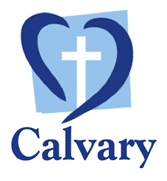 Position Description CALVARY HEALTH CARE HOBARTVersion:Position Title:Position Title:Registered Nurse – Level 1Registered Nurse – Level 1Registered Nurse – Level 1Registered Nurse – Level 1Registered Nurse – Level 1Registered Nurse – Level 1Position Number:Position Number:Cost Centre:Cost Centre:Site/Facility:Site/Facility:Calvary Health Care Tasmania - HobartCalvary Health Care Tasmania - HobartCalvary Health Care Tasmania - HobartCalvary Health Care Tasmania - HobartCalvary Health Care Tasmania - HobartCalvary Health Care Tasmania - HobartDepartment:Department:Enterprise AgreementEnterprise AgreementCalvary Health Care Tasmania Nursing Staff Enterprise Agreement 2020Calvary Health Care Tasmania Nursing Staff Enterprise Agreement 2020Calvary Health Care Tasmania Nursing Staff Enterprise Agreement 2020Calvary Health Care Tasmania Nursing Staff Enterprise Agreement 2020Calvary Health Care Tasmania Nursing Staff Enterprise Agreement 2020Calvary Health Care Tasmania Nursing Staff Enterprise Agreement 2020Classification:Classification:Registered Nurse Level 1 Registered Nurse Level 1 Registered Nurse Level 1 Registered Nurse Level 1 Registered Nurse Level 1 Registered Nurse Level 1 Reports To:Reports To:Nurse Unit ManagerNurse Unit ManagerNurse Unit ManagerNurse Unit ManagerNurse Unit ManagerNurse Unit ManagerDate of PreparationDate of PreparationDate Updated:Date Updated:Date Updated:Date Updated:October 2021Provide direct nursing care utilising clinical skills, education and support to patients and nursing staff within the hospital. Ensure the provision of best practise and quality patient care.Provide direct nursing care utilising clinical skills, education and support to patients and nursing staff within the hospital. Ensure the provision of best practise and quality patient care.Provide direct nursing care utilising clinical skills, education and support to patients and nursing staff within the hospital. Ensure the provision of best practise and quality patient care.Provide direct nursing care utilising clinical skills, education and support to patients and nursing staff within the hospital. Ensure the provision of best practise and quality patient care.Provide direct nursing care utilising clinical skills, education and support to patients and nursing staff within the hospital. Ensure the provision of best practise and quality patient care.Provide direct nursing care utilising clinical skills, education and support to patients and nursing staff within the hospital. Ensure the provision of best practise and quality patient care.Provide direct nursing care utilising clinical skills, education and support to patients and nursing staff within the hospital. Ensure the provision of best practise and quality patient care.Provide direct nursing care utilising clinical skills, education and support to patients and nursing staff within the hospital. Ensure the provision of best practise and quality patient care.Organisational EnvironmentOrganisational EnvironmentOrganisational EnvironmentOrganisational EnvironmentOrganisational EnvironmentOrganisational EnvironmentOrganisational EnvironmentOrganisational EnvironmentCalvary Health Care Tasmania - Hobart incorporates two facilities: Calvary Lenah Valley and Calvary St John’s.Calvary Health Care Tasmania - Hobart incorporates two facilities: Calvary Lenah Valley and Calvary St John’s.Calvary Health Care Tasmania - Hobart incorporates two facilities: Calvary Lenah Valley and Calvary St John’s.Calvary Health Care Tasmania - Hobart incorporates two facilities: Calvary Lenah Valley and Calvary St John’s.Calvary Health Care Tasmania - Hobart incorporates two facilities: Calvary Lenah Valley and Calvary St John’s.Calvary Health Care Tasmania - Hobart incorporates two facilities: Calvary Lenah Valley and Calvary St John’s.Calvary Health Care Tasmania - Hobart incorporates two facilities: Calvary Lenah Valley and Calvary St John’s.Calvary Health Care Tasmania - Hobart incorporates two facilities: Calvary Lenah Valley and Calvary St John’s.Accountabilities and Key Result AreasAccountabilities and Key Result AreasAccountabilities and Key Result AreasAccountabilities and Key Result AreasAccountabilities and Key Result AreasAccountabilities and Key Result AreasAccountabilities and Key Result AreasAccountabilities and Key Result AreasPeople and Culture:Practice in accordance with Calvary and relevant Government Health policies and procedures, the position description, Code of Conduct, industrial agreements and ANMC competenciesWork in accordance with the mission and vision of Calvary and actively participate in developing a culture that promotes Calvary’s values of healing, hospitality, stewardship and respectSupports and respects team members, communicating effectively and demonstrating a commitment to the teamExcellence in Care:Consistently and enthusiastically delivers high levels of patient service to exceed patient expectationsConducts a comprehensive and systematic nursing assessment using a range of techniques to collect relevant and accurate dataPlans nursing care in consultation with individuals/ groups, significant others and the interdisciplinary health care teamDelegates aspects of care to others according to their competence and scope of practise and provides effective and timey direction and supervision to ensure that delegated care is provided safely and accuratelyEnsure that all clinical and administration documentation requirements are initiated and accurately completed in a professional and timely mannerEnsure evaluation of effectiveness of care providedService Development & Innovation:Knowledge of and a demonstrated commitment to quality processes and evidence based practises, identifying areas for improvement and contributing to these improvementsWise StewardshipAct with integrity when using company material or representing the company publiclyContribute to patient and staff safety and wellbeing by diligently managing risks and immediately reporting hazards, incidents, serious near misses, accidents, illness or injuryBeing mindful and responsible for all fiscal and environmental resourcesCommunity Engagement:Be involved in mission celebrations and community engagement events as appropriatePeople and Culture:Practice in accordance with Calvary and relevant Government Health policies and procedures, the position description, Code of Conduct, industrial agreements and ANMC competenciesWork in accordance with the mission and vision of Calvary and actively participate in developing a culture that promotes Calvary’s values of healing, hospitality, stewardship and respectSupports and respects team members, communicating effectively and demonstrating a commitment to the teamExcellence in Care:Consistently and enthusiastically delivers high levels of patient service to exceed patient expectationsConducts a comprehensive and systematic nursing assessment using a range of techniques to collect relevant and accurate dataPlans nursing care in consultation with individuals/ groups, significant others and the interdisciplinary health care teamDelegates aspects of care to others according to their competence and scope of practise and provides effective and timey direction and supervision to ensure that delegated care is provided safely and accuratelyEnsure that all clinical and administration documentation requirements are initiated and accurately completed in a professional and timely mannerEnsure evaluation of effectiveness of care providedService Development & Innovation:Knowledge of and a demonstrated commitment to quality processes and evidence based practises, identifying areas for improvement and contributing to these improvementsWise StewardshipAct with integrity when using company material or representing the company publiclyContribute to patient and staff safety and wellbeing by diligently managing risks and immediately reporting hazards, incidents, serious near misses, accidents, illness or injuryBeing mindful and responsible for all fiscal and environmental resourcesCommunity Engagement:Be involved in mission celebrations and community engagement events as appropriatePeople and Culture:Practice in accordance with Calvary and relevant Government Health policies and procedures, the position description, Code of Conduct, industrial agreements and ANMC competenciesWork in accordance with the mission and vision of Calvary and actively participate in developing a culture that promotes Calvary’s values of healing, hospitality, stewardship and respectSupports and respects team members, communicating effectively and demonstrating a commitment to the teamExcellence in Care:Consistently and enthusiastically delivers high levels of patient service to exceed patient expectationsConducts a comprehensive and systematic nursing assessment using a range of techniques to collect relevant and accurate dataPlans nursing care in consultation with individuals/ groups, significant others and the interdisciplinary health care teamDelegates aspects of care to others according to their competence and scope of practise and provides effective and timey direction and supervision to ensure that delegated care is provided safely and accuratelyEnsure that all clinical and administration documentation requirements are initiated and accurately completed in a professional and timely mannerEnsure evaluation of effectiveness of care providedService Development & Innovation:Knowledge of and a demonstrated commitment to quality processes and evidence based practises, identifying areas for improvement and contributing to these improvementsWise StewardshipAct with integrity when using company material or representing the company publiclyContribute to patient and staff safety and wellbeing by diligently managing risks and immediately reporting hazards, incidents, serious near misses, accidents, illness or injuryBeing mindful and responsible for all fiscal and environmental resourcesCommunity Engagement:Be involved in mission celebrations and community engagement events as appropriatePeople and Culture:Practice in accordance with Calvary and relevant Government Health policies and procedures, the position description, Code of Conduct, industrial agreements and ANMC competenciesWork in accordance with the mission and vision of Calvary and actively participate in developing a culture that promotes Calvary’s values of healing, hospitality, stewardship and respectSupports and respects team members, communicating effectively and demonstrating a commitment to the teamExcellence in Care:Consistently and enthusiastically delivers high levels of patient service to exceed patient expectationsConducts a comprehensive and systematic nursing assessment using a range of techniques to collect relevant and accurate dataPlans nursing care in consultation with individuals/ groups, significant others and the interdisciplinary health care teamDelegates aspects of care to others according to their competence and scope of practise and provides effective and timey direction and supervision to ensure that delegated care is provided safely and accuratelyEnsure that all clinical and administration documentation requirements are initiated and accurately completed in a professional and timely mannerEnsure evaluation of effectiveness of care providedService Development & Innovation:Knowledge of and a demonstrated commitment to quality processes and evidence based practises, identifying areas for improvement and contributing to these improvementsWise StewardshipAct with integrity when using company material or representing the company publiclyContribute to patient and staff safety and wellbeing by diligently managing risks and immediately reporting hazards, incidents, serious near misses, accidents, illness or injuryBeing mindful and responsible for all fiscal and environmental resourcesCommunity Engagement:Be involved in mission celebrations and community engagement events as appropriatePeople and Culture:Practice in accordance with Calvary and relevant Government Health policies and procedures, the position description, Code of Conduct, industrial agreements and ANMC competenciesWork in accordance with the mission and vision of Calvary and actively participate in developing a culture that promotes Calvary’s values of healing, hospitality, stewardship and respectSupports and respects team members, communicating effectively and demonstrating a commitment to the teamExcellence in Care:Consistently and enthusiastically delivers high levels of patient service to exceed patient expectationsConducts a comprehensive and systematic nursing assessment using a range of techniques to collect relevant and accurate dataPlans nursing care in consultation with individuals/ groups, significant others and the interdisciplinary health care teamDelegates aspects of care to others according to their competence and scope of practise and provides effective and timey direction and supervision to ensure that delegated care is provided safely and accuratelyEnsure that all clinical and administration documentation requirements are initiated and accurately completed in a professional and timely mannerEnsure evaluation of effectiveness of care providedService Development & Innovation:Knowledge of and a demonstrated commitment to quality processes and evidence based practises, identifying areas for improvement and contributing to these improvementsWise StewardshipAct with integrity when using company material or representing the company publiclyContribute to patient and staff safety and wellbeing by diligently managing risks and immediately reporting hazards, incidents, serious near misses, accidents, illness or injuryBeing mindful and responsible for all fiscal and environmental resourcesCommunity Engagement:Be involved in mission celebrations and community engagement events as appropriatePeople and Culture:Practice in accordance with Calvary and relevant Government Health policies and procedures, the position description, Code of Conduct, industrial agreements and ANMC competenciesWork in accordance with the mission and vision of Calvary and actively participate in developing a culture that promotes Calvary’s values of healing, hospitality, stewardship and respectSupports and respects team members, communicating effectively and demonstrating a commitment to the teamExcellence in Care:Consistently and enthusiastically delivers high levels of patient service to exceed patient expectationsConducts a comprehensive and systematic nursing assessment using a range of techniques to collect relevant and accurate dataPlans nursing care in consultation with individuals/ groups, significant others and the interdisciplinary health care teamDelegates aspects of care to others according to their competence and scope of practise and provides effective and timey direction and supervision to ensure that delegated care is provided safely and accuratelyEnsure that all clinical and administration documentation requirements are initiated and accurately completed in a professional and timely mannerEnsure evaluation of effectiveness of care providedService Development & Innovation:Knowledge of and a demonstrated commitment to quality processes and evidence based practises, identifying areas for improvement and contributing to these improvementsWise StewardshipAct with integrity when using company material or representing the company publiclyContribute to patient and staff safety and wellbeing by diligently managing risks and immediately reporting hazards, incidents, serious near misses, accidents, illness or injuryBeing mindful and responsible for all fiscal and environmental resourcesCommunity Engagement:Be involved in mission celebrations and community engagement events as appropriatePeople and Culture:Practice in accordance with Calvary and relevant Government Health policies and procedures, the position description, Code of Conduct, industrial agreements and ANMC competenciesWork in accordance with the mission and vision of Calvary and actively participate in developing a culture that promotes Calvary’s values of healing, hospitality, stewardship and respectSupports and respects team members, communicating effectively and demonstrating a commitment to the teamExcellence in Care:Consistently and enthusiastically delivers high levels of patient service to exceed patient expectationsConducts a comprehensive and systematic nursing assessment using a range of techniques to collect relevant and accurate dataPlans nursing care in consultation with individuals/ groups, significant others and the interdisciplinary health care teamDelegates aspects of care to others according to their competence and scope of practise and provides effective and timey direction and supervision to ensure that delegated care is provided safely and accuratelyEnsure that all clinical and administration documentation requirements are initiated and accurately completed in a professional and timely mannerEnsure evaluation of effectiveness of care providedService Development & Innovation:Knowledge of and a demonstrated commitment to quality processes and evidence based practises, identifying areas for improvement and contributing to these improvementsWise StewardshipAct with integrity when using company material or representing the company publiclyContribute to patient and staff safety and wellbeing by diligently managing risks and immediately reporting hazards, incidents, serious near misses, accidents, illness or injuryBeing mindful and responsible for all fiscal and environmental resourcesCommunity Engagement:Be involved in mission celebrations and community engagement events as appropriatePeople and Culture:Practice in accordance with Calvary and relevant Government Health policies and procedures, the position description, Code of Conduct, industrial agreements and ANMC competenciesWork in accordance with the mission and vision of Calvary and actively participate in developing a culture that promotes Calvary’s values of healing, hospitality, stewardship and respectSupports and respects team members, communicating effectively and demonstrating a commitment to the teamExcellence in Care:Consistently and enthusiastically delivers high levels of patient service to exceed patient expectationsConducts a comprehensive and systematic nursing assessment using a range of techniques to collect relevant and accurate dataPlans nursing care in consultation with individuals/ groups, significant others and the interdisciplinary health care teamDelegates aspects of care to others according to their competence and scope of practise and provides effective and timey direction and supervision to ensure that delegated care is provided safely and accuratelyEnsure that all clinical and administration documentation requirements are initiated and accurately completed in a professional and timely mannerEnsure evaluation of effectiveness of care providedService Development & Innovation:Knowledge of and a demonstrated commitment to quality processes and evidence based practises, identifying areas for improvement and contributing to these improvementsWise StewardshipAct with integrity when using company material or representing the company publiclyContribute to patient and staff safety and wellbeing by diligently managing risks and immediately reporting hazards, incidents, serious near misses, accidents, illness or injuryBeing mindful and responsible for all fiscal and environmental resourcesCommunity Engagement:Be involved in mission celebrations and community engagement events as appropriateKey RelationshipsKey RelationshipsKey RelationshipsKey RelationshipsKey RelationshipsKey RelationshipsKey RelationshipsKey RelationshipsInternal:Healthcare professionals including Nurses, Allied HealthMedical OfficersHospitality and Patient Services teams Healthcare professionals including Nurses, Allied HealthMedical OfficersHospitality and Patient Services teams Healthcare professionals including Nurses, Allied HealthMedical OfficersHospitality and Patient Services teams Healthcare professionals including Nurses, Allied HealthMedical OfficersHospitality and Patient Services teams Healthcare professionals including Nurses, Allied HealthMedical OfficersHospitality and Patient Services teams Healthcare professionals including Nurses, Allied HealthMedical OfficersHospitality and Patient Services teams Healthcare professionals including Nurses, Allied HealthMedical OfficersHospitality and Patient Services teams External:Patient families and friendsVisitorsContractors and suppliersPatient families and friendsVisitorsContractors and suppliersPatient families and friendsVisitorsContractors and suppliersPatient families and friendsVisitorsContractors and suppliersPatient families and friendsVisitorsContractors and suppliersPatient families and friendsVisitorsContractors and suppliersPatient families and friendsVisitorsContractors and suppliersPosition ImpactPosition ImpactPosition ImpactPosition ImpactPosition ImpactPosition ImpactPosition ImpactPosition ImpactDirect Reports:Enrolled NursesStudents	Enrolled NursesStudents	Enrolled NursesStudents	Enrolled NursesStudents	Enrolled NursesStudents	Enrolled NursesStudents	Enrolled NursesStudents	Selection CriteriaSelection CriteriaSelection CriteriaSelection CriteriaSelection CriteriaSelection CriteriaSelection CriteriaSelection CriteriaRegistration with AHPRA and in possession of a current practising certificateCOVID-19 vaccination is a mandatory requirement unless assessed exempt Working with Vulnerable People CheckDemonstration of maintenance of CPD pointsDemonstrated clinical competence in area of specialty if required.Excellent communication skills, written and verbalAbility to build relationships with all stakeholdersDecision making and delegation skillsRegistration with AHPRA and in possession of a current practising certificateCOVID-19 vaccination is a mandatory requirement unless assessed exempt Working with Vulnerable People CheckDemonstration of maintenance of CPD pointsDemonstrated clinical competence in area of specialty if required.Excellent communication skills, written and verbalAbility to build relationships with all stakeholdersDecision making and delegation skillsRegistration with AHPRA and in possession of a current practising certificateCOVID-19 vaccination is a mandatory requirement unless assessed exempt Working with Vulnerable People CheckDemonstration of maintenance of CPD pointsDemonstrated clinical competence in area of specialty if required.Excellent communication skills, written and verbalAbility to build relationships with all stakeholdersDecision making and delegation skillsRegistration with AHPRA and in possession of a current practising certificateCOVID-19 vaccination is a mandatory requirement unless assessed exempt Working with Vulnerable People CheckDemonstration of maintenance of CPD pointsDemonstrated clinical competence in area of specialty if required.Excellent communication skills, written and verbalAbility to build relationships with all stakeholdersDecision making and delegation skillsRegistration with AHPRA and in possession of a current practising certificateCOVID-19 vaccination is a mandatory requirement unless assessed exempt Working with Vulnerable People CheckDemonstration of maintenance of CPD pointsDemonstrated clinical competence in area of specialty if required.Excellent communication skills, written and verbalAbility to build relationships with all stakeholdersDecision making and delegation skillsRegistration with AHPRA and in possession of a current practising certificateCOVID-19 vaccination is a mandatory requirement unless assessed exempt Working with Vulnerable People CheckDemonstration of maintenance of CPD pointsDemonstrated clinical competence in area of specialty if required.Excellent communication skills, written and verbalAbility to build relationships with all stakeholdersDecision making and delegation skillsRegistration with AHPRA and in possession of a current practising certificateCOVID-19 vaccination is a mandatory requirement unless assessed exempt Working with Vulnerable People CheckDemonstration of maintenance of CPD pointsDemonstrated clinical competence in area of specialty if required.Excellent communication skills, written and verbalAbility to build relationships with all stakeholdersDecision making and delegation skillsRegistration with AHPRA and in possession of a current practising certificateCOVID-19 vaccination is a mandatory requirement unless assessed exempt Working with Vulnerable People CheckDemonstration of maintenance of CPD pointsDemonstrated clinical competence in area of specialty if required.Excellent communication skills, written and verbalAbility to build relationships with all stakeholdersDecision making and delegation skillsApprovals Approvals Approvals Approvals Approvals Approvals Approvals Approvals Job Holder’s signature:Job Holder’s signature:Job Holder’s signature:Job Holder’s signature:Job Holder’s signature:Date:Date:Date:Manager’s signature:Manager’s signature:Manager’s signature:Manager’s signature:Manager’s signature:Date:Date:Date: